Международные Информационные Листки Опасностей
по ПрофессииОператор персонального компьютераЧто такое Информационный Листок Опасностей по Профессии?Этот информационный листок — один из Международных Информационных Листков по Профессиям. Он предназначен для тех, кто профессионально интересуется  здоровьем и безопасностью на рабочем месте: производственных врачей и медсестер, инженеров по технике безопасности, гигиенистов, специалистов по обучению и информации, инспекторов, представителей работодателей и трудовых коллективов, ответственных за технику безопасности и других компетентных лиц.Эти информационные листки перечисляют в стандартной форме различные опасности, которым работник может подвергаться при нормальном течении работы. Это предоставляет несколько методов предотвращения  несчастных случаев на производстве и профессиональных  заболеваний. Эти листки — источник скорее информации, чем совета. Зная, что вызывает травмы и заболевания, легче разработать и осуществить необходимые меры по их предотвращению.Формат информационного листка — четыре страницы.Страница 1: информация по наиболее актуальным опасностям, относящимся к профессии.Страница 2: более детализированная и систематическая презентация различных опасностей, относящихся к профессии, с обозначением мер их предотвращения (обозначены и объяснены на третьей странице)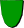 3 страница: предложения по мерам предотвращения отдельных опасностей.4 страница: специализированная информация, предназначенная прежде всего для специалистов по охране труда и включающая такую информацию, как краткое описание профессии, перечень обязанностей, примечания и ссылки.Кто такой оператор персонального компьютера?Что опасного в этой работе?Страница 2Профессиональные опасностиСтраница 3Меры по предотвращениюСтраница 4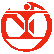 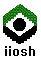 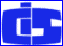 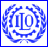 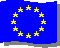 Это работник, который постоянно пользуется компьютерами и компьютерными терминалами в значительной части своей обычной работы.Операторы часто проводят много часов в день, интенсивно работая на своих рабочих местах, что помещает их глаза, спину и руки под серьезную нагрузку и может вызвать усталость, боль в глазах, затекшую спину и другие неприятные ощущения. С течением времени, особенно если уделяется недостаточное внимание улучшению рабочих условий (паузы в работе, упражнения, лучшее оборудование и т. п.), эти проблемы могут стать более тревожными.Операторы компьютеров подвержены опасностям, типичным для их рабочего окружения, - например, работник, использующий компьютер для управления химическим заводом, может встречать множество опасностей на таком рабочем месте.Несчастные случаи и травмы: 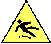 Несчастные случаи и травмы: Общие опасности несчастного случая на соответствующем рабочем месте: падения, поскальзывания, падения предметов и т. п.Несчастные случаи и травмы: Ушибы при наклонах под стол, чтобы дотянуться (например, присоединить или отсоединить провода) до часто помещаемого там процессораНесчастные случаи и травмы: Ожоги в результате случайного контакта с горячими поверхностями внутри лазерного принтераНесчастные случаи и травмы: Электрический шок при попытке починить неисправное оборудование, розетки и т.д.Физический риск: 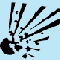 Физический риск: Общие физические опасности соответствующего рабочего окруженияФизический риск: Операторы персональных компьютеров постоянно подвергаются электромагнитной неионизирующей радиации (в основном низкочастотной и сверхнизкочастотной), электростатическим и магнитным полям, испускаемым компьютерами; на настоящий момент не доказано, что такой контакт приносит вред здоровью (см. примечание 3)Физический риск: Уровень шума на компьютеризованном рабочем месте обычно намного меньше предельного; однако, даже негромкий шум (особенно на высоких тонах) от принтеров и мониторов может восприниматься как раздражающий фактор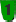 Химический риск: 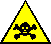 Химический риск: Общие химические опасности соответствующего рабочего окруженияХимический риск: Контакт с веществами, специфичными для компьютеризованных рабочих мест (тонер принтеров, озон, испускаемый лазерными принтерами) в правильно проветриваемых помещениях ниже предельного уровня и не представляет опасности: однако он может стать опасным в плохо вентилируемой комнате, содержащей несколько лазерных принтеров и копировальных машин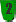 Биологический риск: 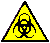 Биологический риск: Общие биологические опасности соответствующего рабочего окруженияБиологический риск: Операторы компьютеров, работающие в густо населенных и/или неадекватно вентилируемых комнатах (например, в подвалах) могут подвергаться повышенному риску инфекционных заболеванийЭргономические,  психосоциальные и организационные факторы: 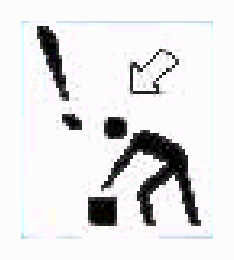 Эргономические,  психосоциальные и организационные факторы: Факторы, характерные для соответствующего рабочего окруженияЭргономические,  психосоциальные и организационные факторы: Проблемы со зрением (Синдром дискомфорта глаз), вызванные излишней визуальной нагрузкой, продолжительной концентрацией на экране, неподходящим углом зрения, плохим освещением, отблесками, мерцанием изображения, плохой комбинацией цветов и т. д.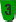 Эргономические,  психосоциальные и организационные факторы: Астенопические симптомы: напряжение глаз, боль в глазах, головная больЭргономические,  психосоциальные и организационные факторы: Окулярные симптомы: сухие глаза, раздраженные глаза, слезящиеся глазаЭргономические,  психосоциальные и организационные факторы: Визуальные симптомы: расплывчатое изображение, двойное изображение, остаточное изображениеВизуальные симптомы: расплывчатое изображение, двойное изображение, остаточное изображениеВизуальные симптомы: расплывчатое изображение, двойное изображение, остаточное изображениеЭргономические,  психосоциальные и организационные факторы: Связанные со зрением мышечно-скелетные симптомы: боли в шее, в спине и т.п.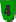 Эргономические,  психосоциальные и организационные факторы: Проблемы, связанные с ношением очков (особенно мультифокальных) и контактных линз (в случае сухости глаз)Эргономические,  психосоциальные и организационные факторы: Травма повторного растяжения или синдром профессионального излишнего употребления в результате продолжительной работы с клавиатурой, мышью и другими средствами ввода и обработки информации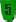 Эргономические,  психосоциальные и организационные факторы: Расстройства спины, шеи и плечей в результате продолжительного раздельного или совместного воздействия таких факторов, как: неправильная сидячая поза, эргономически неадекватный стул, неправильно (особенно слишком высоко) расположенный монитор, отсутствие соответствующей опоры для запястий, ног и т. д.Эргономические,  психосоциальные и организационные факторы: Когнитивные проблемы взаимодействия человека и компьютера в результате недостаточного учета человеческого фактора при разработке программных продуктов (трудно использовать графический интерфейс пользователя, неоднозначные подсказки и указания, неполная справка и т. д.)Эргономические,  психосоциальные и организационные факторы: Психологические проблемы (психологический барьер) адаптации работников (особенно постарше) к работе на компьютере и информационной перегрузкиЭргономические,  психосоциальные и организационные факторы: Психолингвистические проблемы, связанные с использованием неродного языка (в основном английского) и неадекватно переведенными текстами в документации и руководстве по применениюЭргономические,  психосоциальные и организационные факторы: Психосоциальные проблемы увеличившейся рабочей нагрузки, ожидаемого увеличения производительности и недостатка личной независимости из-за увеличения доступности (за пределами рабочего дня и рабочего места) работника с портативным компьютеромЭргономические,  психосоциальные и организационные факторы: Проблемы, связанные с увлечением компьютерами (хакеры, интернетоманы и т.д.)Установите акустические заграждения вокруг шумного оборудованияУстановите эффективную выхлопную вентиляцию, чтобы предотвратить загрязнение воздуха; при необходимости добавьте местную выхлопную вентиляцию.Установите общее освещение, подходящее для компьютерной комнаты: обратитесь к специалисту по освещению. Предотвращайте отблески соответствующим расположением монитора или установите фильтр против отблесков.Установите рабочее место, спроектированное по эргономическим соображениям и адаптирующееся к росту работника и другим личным характеристикам.Делайте частые перерывы на отдых и упражнения, если проявляются симптомы травмы повторного растяжения; не перенапрягайте запястье, плечо или другую часть тела, если вы чувствуете там боль. Обращайтесь к производственному врачу или медсестре.Синонимы Компьютерный работник, пользователь компьютера, работник компьютерного терминала, работник компьютерного рабочего места  Определение и/или описание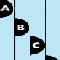 Любой работник, который постоянно использует оборудование с дисплеем (см. примечание 1) в значительной части своей нормальной работы (согласно директиве 90/270/ЕЕС, см. примечание 2). Работает на компьютеризованном рабочем месте в зависимости от его конфигурации и согласно определяемым работой процедурам: включает и выключает компьютер и другие применяемые устройства, например, монитор, принтер, сканер и т. д. Запускает основные и вспомогательные программы, выдает команды и вводит информацию, используя клавиатуру, средства манипуляции (мышь, шарик), графическое табло, чувствительный к прикосновению экран, голосовой контроль и другие средства ввода. Контролирует работу рабочего места и принимает меры в случае ошибочных сообщений и других нарушений; читает информацию с экрана, распечаток и печатных/рукописных внешних документов. Общается с другими людьми (коллегами, начальством, клиентами и т. д.), используя технику и программное обеспечение. Может вставлять и вынимать средства для записи информации (магнитные или оптические диски, карточки, пленки и т. д.). Может налаживать и обслуживать периферийное оборудование (выбирать тип работы принтера, загружать бумагу для принтера, заменять картридж и т. д.)Родственные и более узкие профессииСчетовод, бухгалтер, инженер/техник CAD/CAM, кассир, помощник клерка, оператор инструментов CNC, компьютерный инженер/техник, компьютерный график, оператор контрольного помещения, оператор по вводу данных, редактор, специалист по информации, специалист по учету инвентаря,  библиотекарь, программист, клерк по продажам/броням,  автор технических текстов, агент по телефонным продажам, кассир банка, наборщик, машинистка, секретарь, инженер/техник по программному обеспечению, оператор текстовых редакторов и т. д.Выполняемые операцииПодтверждать (сообщения, подсказки),
Налаживать,
Отвечать,
Упорядочивать данные,
Просматривать,
Проверять,
Сообщать,
Сравнивать (данные, результаты),
Составлять,
Формировать (оборудование),
Контролировать,
Обрабатывать данные,
Стирать,
Проектировать (алгоритмы и т. д.),
Загружать,Осматривать (данные, результаты),
Обмениваться (данными),
Выполнять (программы),
Экспортировать и импортировать (файлы, объекты),
Подавать (бумагу),
Чинить (оборудование),
Следовать (инструкциям, процедурам),
Форматировать,
Вводить,
Вставлять,
Переводить,
Выдавать команды,
Грузить,
Принимать решения,
Манипулировать,
Наблюдать,
Оперировать,
Выводить,Нажимать на кнопки,
Печатать,
Программировать,
Читать,
Убирать,
Работать с программами,
Выбирать (параметры, типы действий),
Устанавливать,
Распределять работу,
Ообслуживать,
Искать информацию в Интернете,
Включать/выключать,
Следить,
Печатать, 
Работать в текстовом редакторе,
Писать,
Оценивать,
РедактироватьИспользуемые  инструменты и оборудованиеКомпоненты рабочего места: компьютер (системная единица),
монитор с дисплеем, клавиатура и другие средства ввода данных и манипуляции (мышка, шарик и т.д.),Периферийное оборудование (принтер, сканер, средства внешней памяти и т. д.), 
Рабочий стул,
Рабочий стол,
Рабочая лампа,Держатель для документов,
Коммуникационное оборудование (телефон, факс) и т.д.Отрасли, где распространена данная профессияВсе отрасли промышленности, торговли, обслуживания и виды учрежденийПримечания: 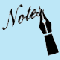 Термины «компьютер», «терминал», «компьютеризованное рабочее место», «дисплейная техника» и некоторые другие, как правило, используются в качестве синонимов.Для этого листка было выбрано определение, данное директивой 90/270/ЕЕС, невзирая на его недостатки (например, не было объяснено, что дисплейная техника основана на компьютерах и т. д.). Словарь названий профессий не обращается к работе за компьютером в целом, давая определения конкретным профессиям, например, оператор ЭВМ, что относится не только к персональным компьютерам.Вопрос попадания работников под воздействие испускаемой компьютером радиации привлек значительное внимание общественности и специалистов. Международными организациями, включая МОТ и было объявлено об отсутствии доказанного риска для здоровья.Литература: 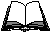 Директива совета 90/270/ЕЕС по минимальным требованиям здоровья и безопасности при работе с дисплейной техникой. Официальный журнал EU № L 156, стр. 14-18 Персональные компьютеры: руководство по защите от радиации. Серии по охране труда № 70, МОТ, Женева, 1994Работа с компьютерами 94, Норт-Холланд, 1994, 514 стр.Работа с компьютерами, IND(G) 36. Совет по охране труда, Великобритания, 1992Утвержденные правила безопасного использования компьютеров. Министерство труда, Новая Зеландия, 1994Израильский институт охраны труда